Name………………………………………………………………… ADM NO…………………SIGN ……….……date……….… 231BIOLOGYFORM 12 Hours           END OF TERM 2 EXAMINATIONINSTRUCTIONS TO CANDIDATESWrite your name and admission Number in the spaces provided above.Sign and write date of examination in the spaces provided above.Answer ALL questions in the spaces provided.All workings must be clearly shown where necessary.State the branch of biology that deals with.						(3mks)Study of Fish.Study of external structure of organismsStudy of tissues.State the importance of each of the following in living organisms.			 (2 marks)Respiration ii) Reproductioni) Name the apparatus being used below to collect specimen.			(1mk)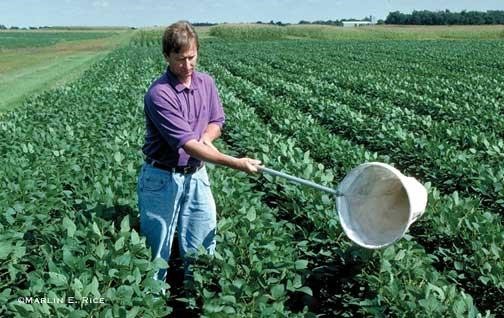 ii. Name two organisms that can be collected using the above apparatus above.(2mks)iii. State two precautions that should be taken during collection of the specimens.(2mks)The scientific name of Irish potato is solanum TuberosumIdentify two errors that have been made when writing the name 		(2mks)  (ii) What is the specific name of Irish potato?					 (1mk)Write the kingdoms to which the following organisms belong. 			(3mks)  (i) The liger is an offspring of a lion and a tiger. Explain why the liger is infertile (1mk)    	 (ii) Name two members of kingdom Protoctista					(2mks)(a)What is meant by the term taxonomy?                                                 		      (1mk) (b)When are two organisms considered to belong to the same species. 		(2mks)Give three reasons why classification necessary?					 (3mks)Name the taxonomic unit  With fewest members                                                                             		    (1mks)ii) Whose members share most similar characteristics?                  		  	    (1mks)If the linear dimension of a dimension of a drawing is 20cm and that of the object is 4cm. What is the magnification of the drawing? Show your working. 				(3mks)State the functions of the following cell structures.					 (2 marks)Sap vacuole.(b) Nucleolus.Name the organelle in a cell that performs the following functions.a) Forms energy.										(1mk)b) Synthesis of lipids.									(1mk)i) Julie observed eight onion epidermal cells across the field of view of a light microscope. If the field of view was 4mm in diameter, estimate the average size of the cells in micrometers (1mm= 1000 m).									 (2marks)ii) Why is it recommended to keep the stage of the microscope dry? 	(1 mark)In what ways are the properties of a cell membrane affected byTemperature;									(2mks)Concentrated acid									.(1mk)State the importance of the following when preparing temporary slides.Staining.									(1mk)Cutting thin sections.								(1mk)Complete the table below concerning specialization of cell.				(6mks)(a)   Outline  three roles of  osmosis in  organisms  					   (3mks)            (b)  Under what conditions does osmosis take place?    				    (2mks)What is the effect of the following factors in the process of diffusion?Temperature        									 (2mks)Concentration gradient    								(2mks) Surface  area to volume ratio    							 (2mks) Use the diagram below to answer the questions that follow;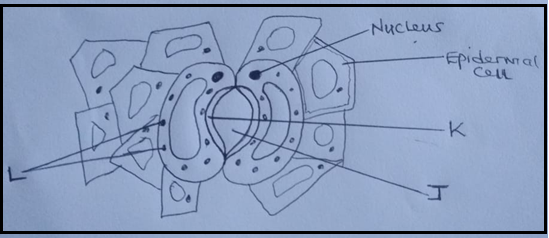 (a)Name the parts labeled J , K and L   							     (3mks)       J             K           L    (b)  Which gases pass through the part labeled J?   					        (2mks)What differentiates a hypotonic solution from hypertonic solution? 			(2 marks)Form one students set an experiment as shown below.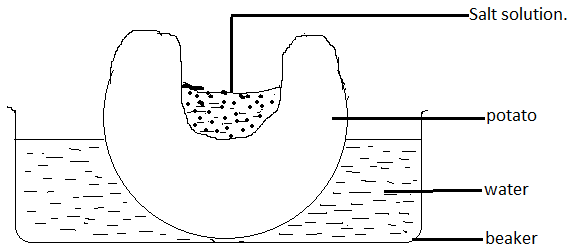 After sometime the students observed that the level of the sugar solution had risen.Name the physiological process being investigated.						(1mk)Account for the rise in level of sugar solution in the experiment.		           	(4mks)State the results that the students would obtain if the potato was boiled. Explain.	(2mks)State three roles of active transport in animals					(3mks)Distinguish between Haemolysis and plasmolysis;					(2mks)Turgid and crenated cell;					(2mks)How are the leaves of higher plants adapted to their functions? (20mks)OrganismKingdomYeast  Bat    Aloe veraNameModificationFunctionMuscle cellLong tail – like extension.Regulate opening and closing of stomataHaemolysisPlasmolysisTurgid cellCrenated cell